Kalendarz roku szkolnego 2021/2022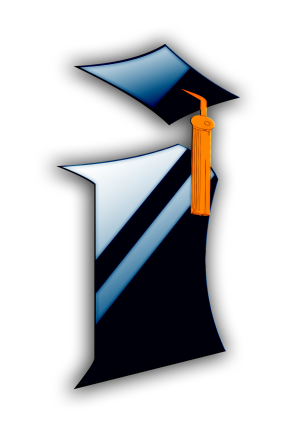 ZESPOŁU SZKÓŁINFORMATYCZNYCHw Kielcachim. gen. Józefa Hauke- BosakaObowiązuje od dnia 01.09.2021r.Kalendarz roku szkolnego 2021/2022Zajęcia dydaktyczno – wychowawcze rozpoczynają się 1września 2021 r., a kończą się 24 czerwca 2022 r. z wyjątkiem klas maturalnych, dla których zajęcia kończą się  29 kwietnia 2022 r. Zimowa przerwa świąteczna trwa od 22 grudnia 2021 r. do 31 grudnia 2021r.Ferie zimowe trwają od 17 stycznia 2022 r. do 30 stycznia 2022 r.Wiosenna przerwa świąteczna trwa od 14kwietnia 2022 r. do 19kwietnia 2022 r.Ferie letnie trwają od 25 czerwca 2022 r. do 31 sierpnia 2022r.Zajęcia dydaktyczne w roku szkolnym dzielą się na dwa semestry:I semestr: od 1 września 2021r. do 30 stycznia 2022r.klasy czwarte: od 1 września 2021 r. do 16 grudnia 2021r.Wystawienie ocen proponowanych, w tym zagrożeń oceną niedostateczną lub brakiem klasyfikacji dla uczniów klas czwartych 10 listopada 2021 r. (środa).Wręczenie rodzicom (prawnym opiekunom) pisemnych informacji o zagrożeniach uczniów klas czwartych oceną niedostateczną do 15 listopada 2021r. (poniedziałek)Wystawienie ocen śródrocznych uczniom klas czwartych do 10 grudnia 2021 r. (piątek).Składanie podań do Dyrektora Szkoły o wyznaczenie terminu egzaminu klasyfikacyjnego w klasach czwartych do 13 grudnia 2021r. do godz. 10:00 (poniedziałek).Posiedzenie Rady Pedagogicznej w sprawie klasyfikacji uczniów klas czwartych technikum: 13 grudnia 2021r. o godz. 16:30 (poniedziałek)Zebrania rodziców z wychowawcami klas czwartych zostaną przeprowadzone 20 grudnia 2021r.
 o godz. 17:00.Wystawienie ocen proponowanych, w tym zagrożeń oceną niedostateczną lub brakiem klasyfikacji do 10 grudnia 2021 r. (piątek).Wręczenie rodzicom (prawnym opiekunom) pisemnych informacji o zagrożeniach uczniów oceną niedostateczną do 21 grudnia 2021 r. (wtorek).Wystawienie ocen śródrocznych do 7 stycznia 2022r. (piątek)Składanie podań do Dyrektora Szkoły o wyznaczenie terminu egzaminu klasyfikacyjnego do 10 stycznia 2022 r. (poniedziałek) do godziny 10:00.Posiedzenie Rady Pedagogicznej w sprawie klasyfikacji uczniów technikum, : 10 stycznia 2022 r.
o godz. 16:30 (poniedziałek).Zebrania rodziców z wychowawcami klas zostaną przeprowadzone w dniach 11-14 stycznia 2022r.II semestr: od 31stycznia 2022r. do 24 czerwca 2022 r., klasy czwarte:od 17grudnia 2021 r. do 29 kwietnia 2022 r.Wystawienie ocen proponowanych, w tym zagrożeń oceną niedostateczną lub brakiem klasyfikacji dla uczniów klas czwartych technikum do 25 marca 2022r. (piątek).Wręczenie rodzicom (prawnym opiekunom) uczniów klas czwartych technikum pisemnych informacji o zagrożeniach uczniów oceną niedostateczną do 29 marca 2022 r. (wtorek).Wystawienie ocen rocznych uczniom klas czwartych technikum do 21 kwietnia 2022r. (czwartek).Składanie podań do Dyrektora Szkoły o wyznaczenie i przeprowadzenie egzaminów klasyfikacyjnych i poprawkowych w klasach czwartych do 22 kwietnia 2022 r. (piątek) do godz. 10:00.Posiedzenie Rady Pedagogicznej w sprawie klasyfikacji uczniów klas czwartych technikum: 25 kwietnia 2022 r. (poniedziałek) o godz. 16:30.termin egzaminów klasyfikacyjnych dla uczniów klas czwartych technikum: 26 kwietnia 2022 r. (wtorek), godz.: 8:00,posiedzenie Rady Pedagogicznej w sprawie zatwierdzenia wyników egzaminów klasyfikacyjnych: 26 kwietnia 2022 r. (wtorek) o godz. 11.15.Uroczyste zakończenie roku szkolnego dla uczniów klas czwartych technikum: 
29 kwietnia 2022 r. (piątek) o godz. 9:00.Wystawienie ocen proponowanych, w tym  zagrożeń oceną niedostateczną lub brakiem klasyfikacji  do 20 maja 2020 r. (piątek).Wręczenie rodzicom (prawnym opiekunom) pisemnych informacji o zagrożeniach uczniów oceną niedostateczną lub brakiem klasyfikacji do 24 maja 2022r. (wtorek).Wystawienie ocen rocznych do 17 czerwca 2022 r. (piątek).Składanie podań do Dyrektora Szkoły o wyznaczenie i przeprowadzenie egzaminu klasyfikacyjnego do 20 czerwca 2022 r. (poniedziałek) do godz. 10:00.Posiedzenie Rady Pedagogicznej w sprawie klasyfikacji uczniów technikum
20 czerwca 2022 r. (poniedziałek) o godz. 15:00termin egzaminów klasyfikacyjnych: 21 - 22czerwca 2022 r. (wtorek - środa) o godz. 8:00,posiedzenie Rady Pedagogicznej w sprawie zatwierdzenia wyników egzaminów klasyfikacyjnych:22 czerwca 2022 r. (środa) o godz. 11:15termin egzaminów poprawkowych: 26 – 31 sierpnia 2022 r.,Uroczyste zakończenie roku szkolnego 2021/2022:  24czerwca 2022r.Klasy pierwsze i drugie – 9:00Klasy trzecie -  11:00Plenarne posiedzenie Rady Pedagogicznej: 28 czerwca 2022r. (wtorek) o godz. 10:00.Egzamin maturalny oraz egzamin potwierdzający kwalifikacje 
w zawodzie  według harmonogramu na stronie CKEDodatkowe dni wolne od pracy.15 października 2021r. (piątek)12 listopada 2021r. (piątek)11 stycznia 2022 r. (wtorek) – egzamin zawodowy pisemny2 maja 2022r. – Dzień Flagi4-5-6-9maja 2022 r.  - egzamin maturalny pisemny17 czerwca 2022 r. (piątek)21 czerwca 2022r. – egzaminy zawodowe